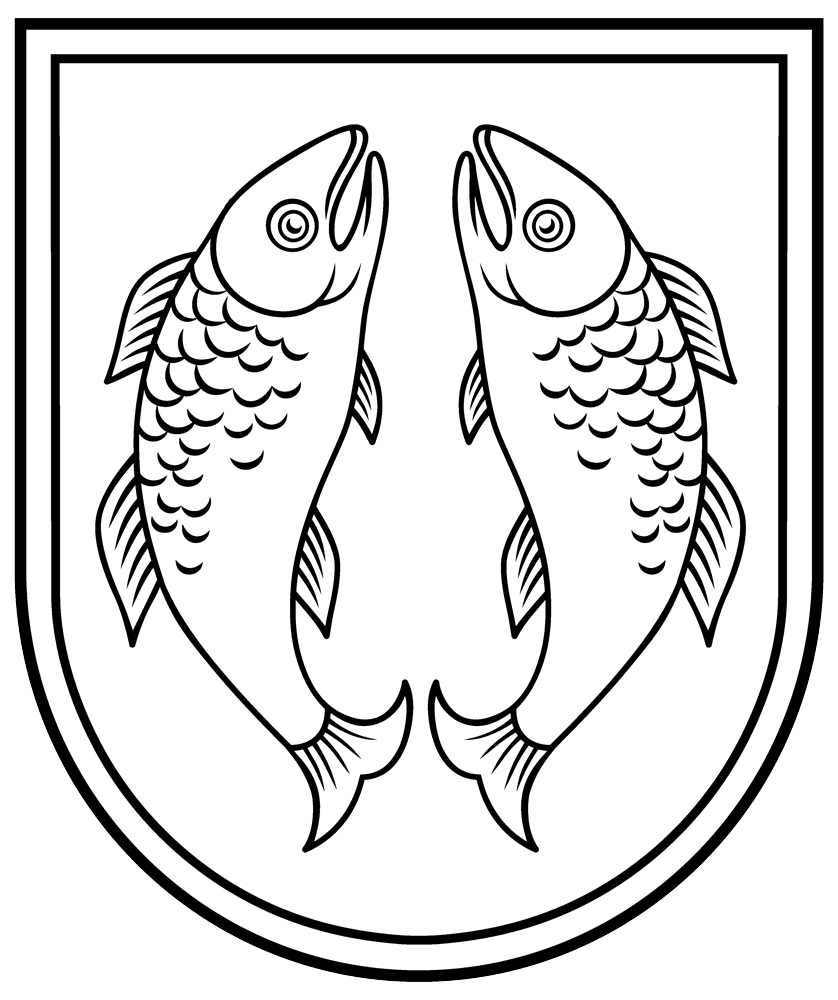 ROJAS NOVADA DOMEReģistrācijas Nr. 90002644930Zvejnieku iela 3, Roja, Rojas novads, Latvija, LV - 3264Tālrunis: +371 63232050, : +371 63232054, e - pasts: roja@roja.lvSAISTOŠIE NOTEIKUMIRojas novadā						 Nr.8/2018ApstiprinātIar Rojas novada domes2018.gada 20.novembra sēdes lēmumu Nr.174 (protokols Nr.11)Par grozījumiem Rojas novada pašvaldības 19.02.2013. saistošajos noteikumos Nr.7/2013 “Par ģimenes vai atsevišķi dzīvojošas personas atzīšanu par trūcīgu vai maznodrošinātu un sociālajiem pabalstiem Rojas novadā”Izdoti saskaņā ar Sociālo pakalpojumu un sociālās palīdzības likuma 
3.panta otro daļu, 33.panta otro daļu, 35.panta trešo, ceturto 
un piekto daļu, likuma "Par palīdzību dzīvokļa jautājumu risināšanā" 
14.panta sesto daļu, Ministru kabineta 2011.gada 25.janvāra noteikumu Nr.75 
"Noteikumi par aktīvo nodarbinātības pasākumu un preventīvo bezdarba 
samazināšanas pasākumu organizēšanas un finansēšanas kārtību un pasākumu 
īstenotāju izvēles principiem" 141.6punktu, Ministru kabineta 2009.gada 17.jūnija 
noteikumu Nr.550 "Kārtība, kādā aprēķināms, piešķirams, izmaksājams pabalsts 
garantētā minimālā ienākumu līmeņa nodrošināšanai un slēdzama vienošanās par līdzdarbību" 15.punktu, Ministru kabineta 2018.gada 26.jūmija noteikumu Nr.354 „Audžuģimenes noteikumi”78. punktu1.Izdarīt Rojas novada pašvaldības 19.02.2013. saistošajos noteikumos Nr.7/2013 “Par ģimenes vai atsevišķi dzīvojošas personas atzīšanu par trūcīgu vai maznodrošinātu un sociālajiem pabalstiem Rojas novadā” (turpmāk tekstā – noteikumi) šādus grozījumus:Izteikt noteikumu apakšpunktus 14.1.1.,  14.1.12.,  14.1.3., 14.1.14. , šādā redakcijā: “14.1.1. 220.00 eiro ģimenei, kurā vismaz viens no pilngadīgajiem ģimenes locekļiem ir persona darbspējīgā vecumā, izņemot personas vecumā līdz 24 gadiem, ja tās turpina mācības vispārējās, profesionālās vai augstākajās izglītības iestādes, kas ir tiesīgas izsniegt valsts atzītus vispārējās izglītības vai valsts atzītus profesionālo izglītību un profesionālo kvalifikāciju apliecinošus dokumentus, vai augstākās izglītības apliecinošus dokumentus, dienas maiņā un nav nodarbinātas;”;“14.1.12. 250.00 eiro ģimenei, kurā vecāks vai likumiskais pārstāvis viens audzina vienu vai vairākus bērnus;”;“14.1.3. 240.00 eiro ģimenei, kurā ir personas ar invaliditāti vai neviens no pilngadīgajiem ģimenes locekļiem nav darbspējīgā vecumā, izņemot personas vecumā līdz 24 gadiem, ja tās turpina mācības vispārējās, profesionālās vai augstākajās izglītības iestādes, kas ir tiesīga izsniegt valsts atzītus vispārējās izglītības vai valsts atzītus profesionālo izglītību un profesionālo kvalifikāciju apliecinošus dokumentus, vai augstākās izglītības apliecinošus dokumentus, dienas maiņā un nav nodarbinātas;”;“14.1.14. 260.00 eiro atsevišķi dzīvojošam pensionāram vai personai ar invaliditāti, kas nesastāv laulībā un dzīvo viens. “.Izteikt noteikumu 50. punktu un 51.punktu šādā redakcijā:“50. Dzīvokļa pabalsta kopējais apmērs ir līdz 480,00 eiro kalendārajā gadā, un to aprēķina pēc faktiskajiem īres/apsaimniekošanas un komunālo pakalpojumu maksājumiem, nepārsniedzot šo noteikumu 1.pielikumā noteiktos normatīvos izdevumus pabalsta aprēķināšanai.”;“51. Dzīvokļa pabalsta apmērs mēnesī nevar pārsniegt faktiskos un normatīvos izdevumus par īri un komunālajiem pakalpojumiem, kā arī dzīvokļa pabalsta summa mēnesī nevar pārsniegt 40 eiro.”.Izteikt noteikumu 54. punktu šādā redakcijā:“54. Klients, kurš dzīvo dzīvoklī ar malkas apkuri, var pieprasīt pabalstu kurināmā iegādei līdz 200,00 eiro gadā. Atlikušo pabalsta daļu no kopējā dzīvokļa pabalsta apmēra kalendārajā gadā pēc pabalsta pieprasītāja izvēles piešķir īres vai komunālo pakalpojumu samaksai.”; Izteikt noteikumu apakšpunktu 57.2. šādā redakcijā:“57.2. materiālu palīdzību ārsta nozīmēto recepšu medikamentu iegādes izdevumu apmaksai;”;1.9. Izteikt noteikumu 58. punktu šādā redakcijā:“58. Veselības aprūpes pabalstu ir tiesības saņemt: 58.1.ģimenei (personai), kurai spēkā ir trūcīgas ģimenes (personas) statuss, ne vairāk kā 70,00 eiro vienai personai un ne vairāk kā 100,00 eiro ģimenei kalendārajā gadā. 58.2. ģimenei (personai), kurai spēkā ir maznodrošinātas ģimenes (personas) statuss, ne vairāk kā 50,00 eiro vienai personai un ne vairāk kā 70,00 eiro ģimenei kalendārajā gadā.”.1.10. Izteikt noteikumu apakšpunktus 65.2.1. un 65.2.2. šādā redakcijā:“65.2.1. trūcīgām ģimenēm 40.00 eiro vienam bērnam;”; “65.2.2. maznodrošinātām ģimenēm 30.00 eiro vienam bērnam.”.1.12. Svītrot noteikumu 66. punktu;1.13. Izteikt noteikumu 69. punktu šādā redakcijā:“69. Pabalsts bērnu ēdināšanas izdevumu apmaksai tiek piešķirts Rojas novadā deklarētām trūcīgām un maznodrošinātām ģimenēm, kuru bērni uzsāk vai turpina iegūt obligāto izglītību atbilstoši normatīvajos aktos noteiktajam, kā arī iegūst vispārējo vidējo vai profesionālo izglītību;”1.14. Izteikt noteikumu 70.2. punktu šādā redakcijā:“70.2. pabalsta summa mēnesī nedrīkst pārsniegt 20 eiro.”;1.15. Izteikt noteikumu 71.2. punktu šādā redakcijā:“71.2. Pabalsta apmērs nevar pārsniegt 120.00 eiro kalendārajā gadā uz personu.”;1.16. Izteikt noteikumu PIELIKUMA Nr.1. „Normatīvie izdevumi dzīvokļa pabalsta aprēķināšanai” 2.1. punktu šādā redakcijā:“2.1. Par dzīvojamo telpu īri vai apsaimniekošanas izdevumiem saskaņā ar noslēgtā īres vai apsaimniekošanas līguma nosacījumiem, un ņemot vērā noteiktās normatīvās platības, bet ne vairāk kā 0,30 eiro par 1 m2 izmaksas mēnesī.”;1.17. Izteikt noteikumu PIELIKUMA Nr.1. „Normatīvie izdevumi dzīvokļa pabalsta aprēķināšanai” 2.4. punktu un 2.5.punktu šādā redakcijā:“2.4. Par elektroenerģiju - atbilstoši maksājumu kvītī (rēķinā) uzrādītajai maksai par 1 kWh, nosakot patēriņu, ne vairāk kā 50 kWh izmaksas mēnesī vienai personai un ne vairāk kā 30 kWh izmaksas katrai nākamajai personai mēnesī, bet nepārsniedzot 150 kWh izmaksas ģimenei mēnesī;”; “2.5. Par sauso sadzīves atkritumu izvešanu atbilstoši komunālo maksājumu apliecinošajā dokumentā (kvītī, rēķinā u.tml.) vai līgumā uzrādītajai maksai par 1 personu mēnesī, bet nepārsniedzot 1,60 eiro izmaksas personai mēnesī.”.2. Saistošie noteikumi publicējami informatīvajā izdevumā „Banga” un stājas spēkā likuma „Par pašvaldībām” 45. pantā noteiktajā kārtībā.Domes priekšsēdētāja                                       	E.Kārkliņa	     	 Saistošo noteikumu Nr.8/2018 “Par grozījumiem Rojas novada pašvaldības 19.02.2013. saistošajos noteikumos Nr.7/2013 “Par ģimenes vai atsevišķi dzīvojošas personas atzīšanu par trūcīgu vai maznodrošinātu un sociālajiem pabalstiem Rojas novadā” paskaidrojuma rakstsDomes priekšsēdētāja                                       	E.Kārkliņa	     	 Paskaidrojuma raksta sadaļasNorādāmā informācija1. Projekta nepieciešamības pamatojumsRojas novada dome 2013. gada 19. februārī apstiprināja saistošos noteikumus Nr.7/2013 “Par ģimenes vai atsevišķi dzīvojošas personas atzīšanu par trūcīgu vai maznodrošinātu un sociālajiem pabalstiem Rojas novadā” (precizēti ar Rojas novada domes 2013.gada 16. aprīļa sēdes lēmumu Nr.1). Izvērtējot pašreizējo ekonomisko situāciju valstī un novadā, kas ir veicinājusi dzīves līmeņa pazemināšanos sociāli maznodrošinātām iedzīvotāju grupām, īpaši pensionāriem un personām ar invaliditāti, kuras dzīvo vienas, kā arī daudzu darbaspējas vecuma iedzīvotāju aizbraukšanu no valsts, ir nepieciešams palielināt pabalstu summas, kā arī paaugstināt maznodrošinātas personas/ ģimenes ienākumu līmeni, kas ļautu iegūt minēto statusu. Īpaši svarīgi ir paaugstināt maznodrošinātas personas ienākumu līmeni vientuļiem cilvēkiem ar invaliditāti un pensionāriem, kuriem pēc pensiju indeksācijas, pensijām paaugstinoties, ienākumu līmenis ir nedaudz augstāks par šī brīža maznodrošinātas personas ienākumu līmeni, un līdz ar to ir liegta iespēja saņemt statusu un sociālos pabalstus. Ņemot vērā straujo cenu kāpumu kurināmā iegādei, personām un ģimenēm ar zemiem ienākumiem, jūtami pazeminās dzīves līmenis, jo liela ienākumu daļa tiek lietota apkures nodrošināšanai. Personām ar zemiem ienākumiem nav iespējams saņemt arī pilnvērtīgu veselības aprūpi, jo, ņemot vērā augstās cenas, iedzīvotāji nevar iegādāties un lietot ārsta nozīmētos medikamentus. Ņemot vērā, ka daļa pensionāru, kuri iepriekš saņēmuši maznodrošinātas personas statusu, šogad, ienākumiem nedaudz palielinoties, nevarēja nokārtot statusu un līdz ar to saņemt pabalstus, tad no šogad budžetā plānotajiem izdevumiem dzīvokļa pabalstam, kas ir pieprasītākais pabalsts, aptuveni 20-30% netiks izlietoti.2. Īss projekta satura izklāstsSaistošo noteikumu projekts paredz palielināt pabalstu summas, kā arī paaugstināt maznodrošinātas personas ienākumu līmeni, kas ļautu iegūt minēto statusu personām ar zemiem ienākumiem. Galvenokārt šis saistošo noteikumu projekts vērsts uz lielāku atbalstu iedzīvotājiem ar ļoti zemiem ienākumiem, t.sk. ģimenēm, kuras audzina vairākus bērnus, kā arī pensionāriem un personām ar invaliditāti, kuras dzīvo vienas. Vismazāk aizsargātās personas varēs saņemt lielāku atbalstu kurināmā iegādei, dzīvokļa pabalstam un veselības aprūpes pabalstam. Pašvaldība sniedz atbalstu novada daudzbērnu ģimenēm, apmaksājot brīvpusdienas izglītības iestādēs. Šis saistošo noteikumu projekts dos iespēju saņemt brīvpusdienas tām ģimenēm, kuras audzina vienu vai divus bērnus, un ģimenei ir zemi ienākumi, kā arī tiem trūcīgo un maznodrošināto ģimeņu bērniem, kuri iegūst vispārējo vidējo vai profesionālo izglītību. Ar šo noteikumu projektu noņemts ierobežojums iesniegumus par mācību līdzekļu iegādi iesniegt laika periodā no 01.06.-31.08., dodot iespēju šo pabalstu pieprasīt visu gadu. Tiks palielināts pabalsta apmērs rehabilitācijas plāna īstenošanai, kas ļaus rehabilitācijas plāna ietvaros efektīvāk atjaunot klienta prasmes un spējas uzlabot savu ekonomisko stāvokli un mazināt nepieciešamību pēc pašvaldības pabalsta.3. Informācija par plānoto projekta ietekmi uz pašvaldības budžetuŠī gada budžeta sociālo pabalstu sadaļā plānotie izdevumi ir lielāki, par izlietotajiem. Nepaaugstinot maznodrošinātas personas ienākumu līmeni, kas ļautu saņemt minēto statusu un attiecīgos pabalstus, nākamajā gadā atbalsta saņēmēju loks tiktu ierobežots vēl vairāk – nedaudz paaugstinot pensijas, daudzi iedzīvotāji atbalstu saņemt vairs nevarētu, kas savukārt jūtami pazeminātu viņu dzīves līmeni. Summas, par kādām tiek palielināts sociālo pabalstu apjoms, ir nelielas un samērotas ar pašvaldības sociālā budžeta iespējām. Sakarā ar saistošo noteikumu grozījumiem sociālo pabalstu apjoms gadā varētu palielināties līdz 9500,00 EUR gadā, kas ieplānota nākamā gada budžetā un kopumā neatstās būtisku ietekmi uz pašvaldības budžetu, bet būs ļoti būtisks atbalsts vistrūcīgākajiem novada iedzīvotājiem.4. Informācija par plānoto projekta ietekmi uz sociāli ekonomisko stāvokli (uzņēmējdarbības vidi) pašvaldības teritorijāProjekta mērķis ir nodrošināt dzīves kvalitātes nepazemināšanos novada sociāli vismazāk aizsargātajai iedzīvotāju grupai - trūcīgām un maznodrošinātām ģimenēm (personām). Ietekme uz sociāli ekonomisko stāvokli ir labvēlīga, jo novada iedzīvotāji, kuri nonākuši īslaicīgās grūtībās, varēs saņemt pašvaldības atbalstu, neaizbrauks no novada, no Latvijas, turpinās dzīvot savā līdzšinējā dzīves vietā un izmantot pašvaldībā pieejamos pakalpojumus. Šo saistošo noteikumu projekts varētu ietekmēt darba spējas vecuma iedzīvotāju ar bērniem neizbraukšanu uz ārvalstīm, bet sniegs atbalstu, lai pārvarētu krīzi un uzlabotu savu ekonomisko stāvokli Rojas novadā. Grozījumi saistošajos noteikumos radīs labvēlīgākus apstākļus vistrūcīgākajai iedzīvotāju daļai, palīdzot segt komunālos maksājumus, līdz ar to neveidosies komunālo maksājumu parādi, kas savukārt varētu izraisīt tālāku negatīvu ietekmi uz sociāli ekonomisko stāvokli pašvaldības teritorijā. 5. Informācija par administratīvajām procedūrāmSaistošie noteikumi tiks nosūtīti izskatīšanai un atzinuma sniegšanai Vides aizsardzības un reģionālās attīstības ministrijai, tiks publicēti Rojas novada informatīvajā izdevumā “Banga” un Rojas novada pašvaldības mājaslapā www.roja.lv.Saistošo noteikumu izpildi nodrošinās Rojas novada Sociālais dienests.6. Informācija par konsultācijām ar privātpersonāmSaņemti vairāki ieteikumi un notikušas sarunas ar pensionāriem, t.sk.  vientuļajiem pensionāriem un personām ar invaliditāti par nepieciešamību paaugstināt ienākumu līmeni, kas ļautu iegūt maznodrošinātas personas statusu. Sarunas notikušas ar ģimenēm, kurās viens vecāks audzina vienu vai vairākus bērnus, kā arī daudzbērnu ģimeņu vecākiem. 